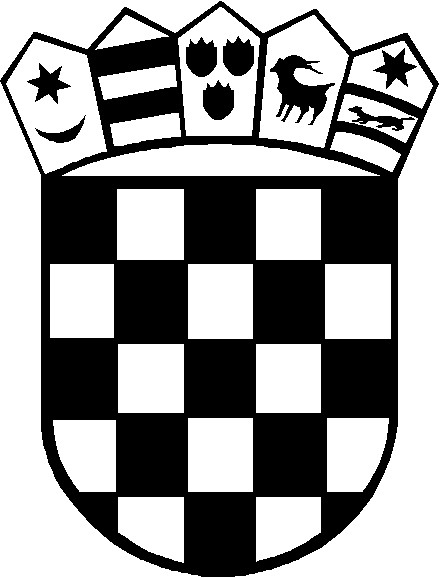                    REPUBLIKA HRVATSKA       MINISTARSTVO UNUTARNJIH POSLOVA       POLICIJSKA UPRAVA LIČKO-SENJSKA     PRIJAVA NA JAVNI NATJEČAJIME I PREZIME*  Redni broj i naziv ustrojstvene jedinice i naziv radnog mjesta za koje se podnosi prijava* ________________________________________________________________________________________________________________________________________________________________________________________________________________________________________________________________________________________________________________________________________________________________________________________________________________________________________________________________________Datum i mjesto rođenja*  Adresa stanovanja* Broj telefona* Broj mobitela* e-mail adresa     * navedene podatke obavezno treba popuniti,            jer se u protivnom prijava neće smatrati urednom Potpis kandidata ___________________________________ 